Heti feladat4. osztály2020. 03. 30.Határidő: 2020.04.05.Olvasás: 
Olvasókönyv. 166-173. oldalig. Olvassátok el és húzzátok alá a választ. Hosszú, de egész hétre eloszthatjátok. A kérdéseket és a válaszokat írjátok be az olvasás füzetbe!Nyelvtan: 
Magyar Nyelvi Munkafüzet: 50/11, 12. és a következő feladatlap 1,2,3,4,7,8, feladatai1. Húzd alá az igéket a következő szövegben!Isten tudja mit álmodott. Bizonyára megfogta álmában az aranyos pillét, mert nagyon mosolygósra állt a szájacskája. Feje fölött altatót zizegtek a kalászok, a pipacsok bársony szirmukkal legyezgették, s a búzavirágok lehajolva a fülébe sugdostak.2. Gyűjts 1-1 példát a szövegből az alábbiak szerint!3. Pótold a hiányzó j-ly betűket!korcso___ázik,   kulcs___uk,   u___ongó,   veszé___el,  gyű___temény, pó___á___a,   homá___os,   öngyú___tó___a,  gömbö___ű,   ha___nalodik, má___as,   gombo___ag,   elsü___ed,   papagá___4. Húzd alá a szövegben a helyesírási hibákat!Marci segíccségével baráttya miháj is fel készült a turára. Eggyütt kerekesztek végig a tó kőrül. Megakarták nézni a halyoállomást is. Sok szép élményel jötek haza.Írd le a hibás szavakat  helyesen!__________________________________________________________________________________________________________________________________________________________________________________________________________________________________________________________5. Egészítsd  ki  a  következő  szólásokat,  közmondásokat felszólító  módú igékkel!Apád, anyád  ________________!Járt utat a járatlanért _________________________!____________ meg az  anyját,  ____________ el a lányát!Utolsó pár előre  _____________!A kecske is ____________________, a káposzta is __________________!6. Alakítsd át az igéket a megadott szempontok szerint!megírom → jövő idő T/2. kij. mód → _____________________________összeszedi → jelen idő T/3. felsz. mód → ____________________________iszunk → jelen idő E/1. felt. mód → _______________________________7. Ki tudja jobban a helyesírást? Kék csillaggal jelöld a helyes szóalakot!8. Alakítsd át a mondatokat tiltó mondattá a példa szerint!Hógolyóznak a gyerekek. →    Ne hógolyózzanak a gyerekek!Tomiék elmennek kirándulni.___________________________________Éva Katival beszélget.____________________________________A fiúk  edzenek a pályán. ____________________________________________Matematika: 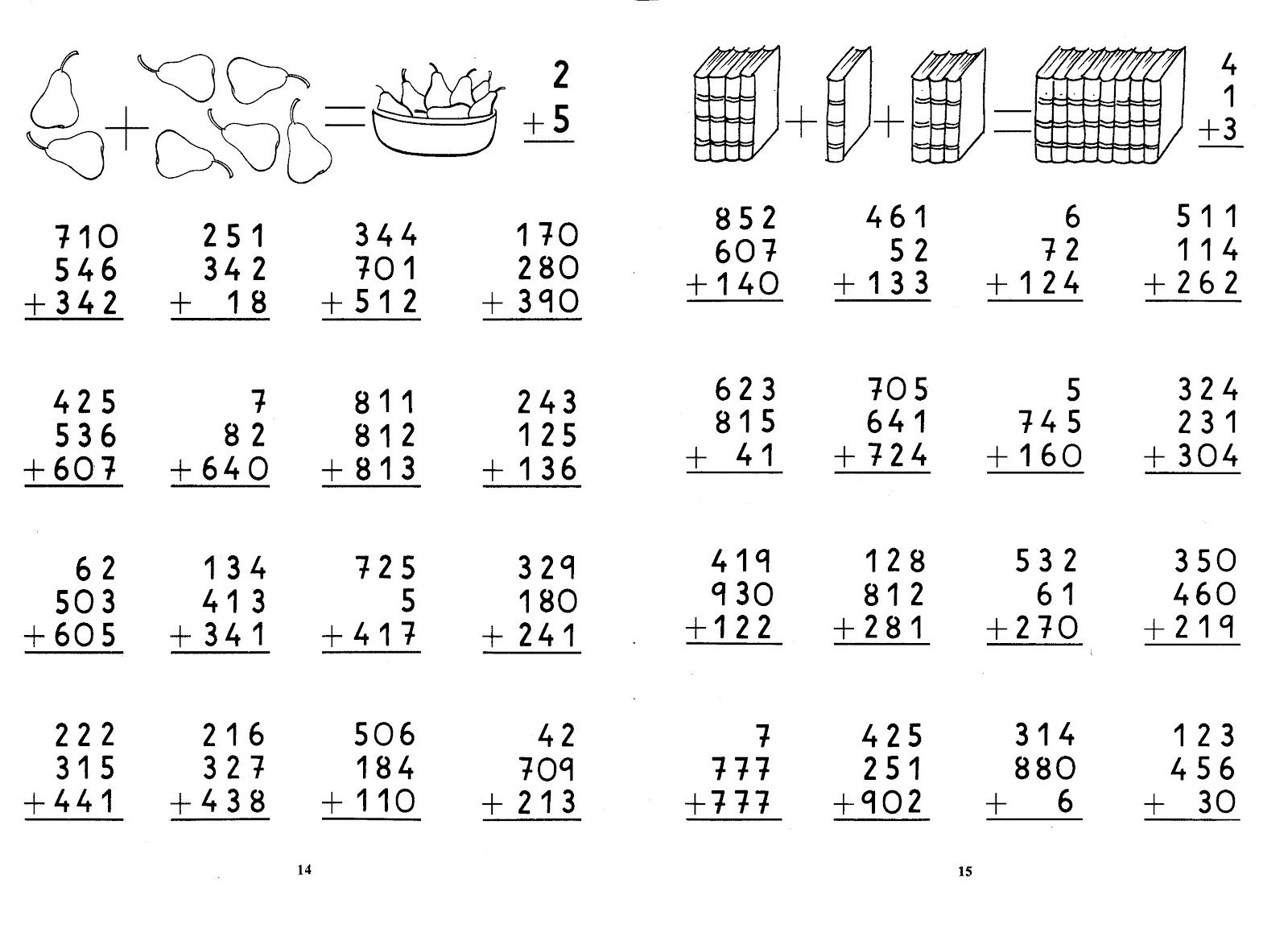 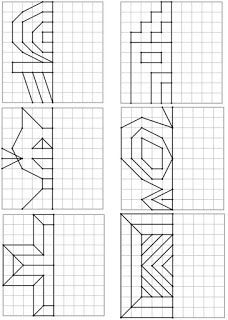 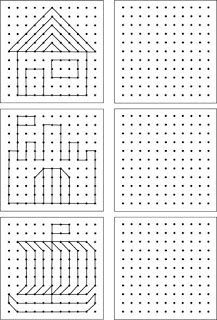 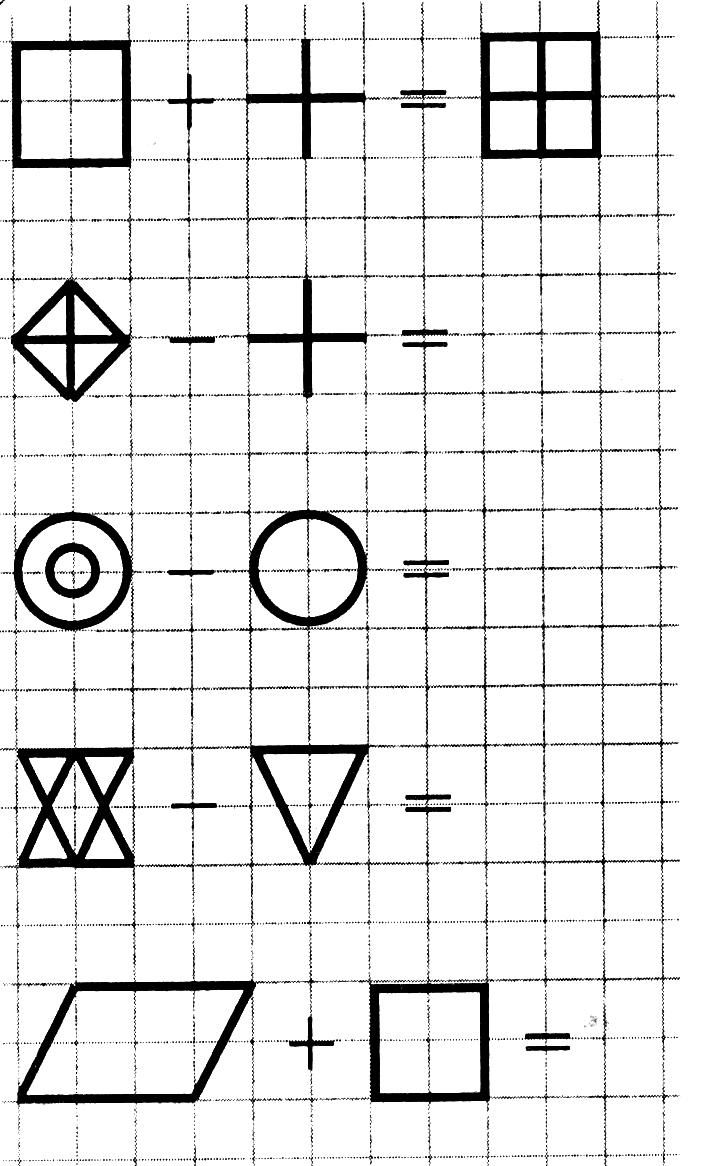 jelen idejű igemúlt idejű igeigekötős igefőnév + névutónévelő + főnévösszetett főnévMisiKatiPetimeg akartam mondanimegakartam mondanimeg  akartammondani1-én1-jén1.-nhidjen!higgyen!higyjen!visszintesvísszintesvízszintesláttyalátjalátlyaPaks, 2006. október 3.Paks  2006 október 3Paks, 2006. október. 3.beugrotbeugrottbe ugrottkétezer-ötszázhúszkétezer-ötszáz-húszkétezerötszázhúszLánc-hídLánchídLánc hídpéceliPéceliPécel-i